П О С Т А Н О В Л Е Н И Е	В соответствии с Положением о наградах и почётных званиях Петропавловск-Камчатского городского округа от 24.07.2008 № 51-нд,  Решением       Городской Думы Петропавловск-Камчатского городского округа от 01.06.2011 № 395-нд «О представительских расходах и расходах, связанных  с приобретением подарочной и сувенирной продукции в Городской Думе  Петропавловск-Камчатского городского округа»,     ПОСТАНОВЛЯЮ:За  многолетний добросовестный труд, высокий профессионализм, достижение высоких результатов в воспитании детей дошкольного возраста и в связи с 40-летием МАДОУ «Детский сад № 51 комбинированного вида».Объявить Благодарность Главы Петропавловск-Камчатского                городского округа (в рамке):Наградить Почётной грамотой Главы Петропавловск-Камчатского городского округа (в рамке):Вручить цветы.ГлаваПетропавловск-Камчатского городского округа                                                                               В.А. Семчев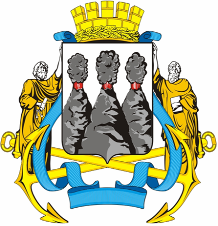 ГЛАВАПЕТРОПАВЛОВСК-КАМЧАТСКОГОГОРОДСКОГО ОКРУГА  « 12 » марта  2012 г. № 22Об объявлении Благодарности Главы Петропавловск-Камчатскогогородского округа работникам МАДОУ «Детский сад № 51 комбинированного вида»АнпиловойГалине Николаевне- заместителю заведующей по воспитательно методической работе;БогатыревойНине Васильевне-   воспитателю;ДедовойИрине Анатольевне-  воспитателю;Ивановой Наталье Анатольевне-  воспитателю;ИванюкЕлене Алексеевне-  воспитателю;ИсаевойАнне Валентиновне- младшему воспитателю;КореневойОльге Олеговне- воспитателю;ПотаповойОксане Львовне- младшему воспитателю;ПынзарьТатьяне Владимировне- воспитателю;СеливановойТатьяне Алексеевне- воспитателю;ТишкинойТатьяне Владимировне- младшему воспитателю;ЧеЮлии Владимировне- учителю-логопеду;ЩирицеГалине Федоровне- старшой медицинской сестре;ЯхненкоЕлене Ивановне- заместителю заведующей по административно хозяйственной части.ГавриловуВалентину Владимировну- заведующую.